Please indicate your choiceWould you like a shift of your regular pickup day?☐YesIf yes: shift to? Please mention your preferred dateDo you have extra closing days on which distribution is provided and not needed?☐YesIf yes:  Please mention the dateDo you need pickup goods on a day mentioned in our Closing days 2019?  
*Additional cost will be charged☐YesIf yes: Please mention date, hour for pickup en volumenox NightTimeExpressDe Liesbosch 903439 LC NieuwegeinTelefoon +31 (0)30 6083850Email occ@nox-nighttimeexpress.nl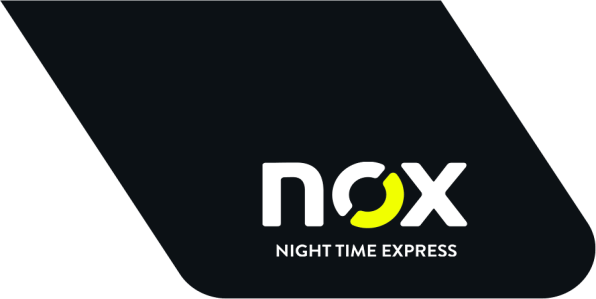 REPLY CARDCLOSING DAYS 2019Your details:Company Address of pickupName contactYour details:Company Address of pickupName contact